ALLEGATO 3 - Dichiarazione personale cumulatival	sottoscrittDICHIARASotto la propria personale responsabilità ai sensi della Legge 28.12.2000 n° 445, consapevoledelle conseguenze previste dalla legge in caso di dichiarazioni mendaci, quanto segue: (Barrare le caselle e compilare le sezioni che interessano)=============================================================================[_] per il ricongiungimento ai genitori o ai figli per i non coniugatidi essere	e di essere figli… di	di essere genitore diresidente nel Comune di	(prov.	) via/pz  	 	 n°	dal	con cui intende ricongiungersi=============================================================================[_] per il ricongiungimento al coniuge di essere coniugat… conresidente nel Comune di	(prov.	) via/pz  	 	 n°	dal	con cui intende ricongiungersi.=============================================================================[_] per documentare l'esistenza dei figlidi essere genitore dei seguenti figli residenti nel Comune di		(prov.	) nat…. ilnat…. il nat…. il nat…. ilmaggiorenne affetto da infermità o difetto fisico o mentale causa di inidoneità permanente ed assoluta a proficuo lavoro=============================================================================[_] per l'assistenza di parenti da ricoverare in istituto di curache     che con lo scrivente ha il rapporto di parentela di	può essere assistito soltanto nel Comune di	in quanto nella sede di titolarità non esiste un istituto di cura nel quale il medesimo possa essere assistito=============================================================================[_] per il ricongiungimento ai genitori o ai figli in caso di separazione o divorziodi essere divorziat…. Con sentenza del Tribunale di	in datadi essere separat…. Consensualmente o legalmente con atto del Trib. Di	in data 	=============================================================================[ ] Superamento di concorso ordinario di grado pari o superioredi aver superato un pubblico concorso per titoli ed esami del Personale Docente per la scuola bandito dal	ai sensi d….(U.S.P. di…, Sovrintendenza di…) (estremi del Bando) per la classe di concorso/posto=============================================================================[ ] Dichiarazione possesso abilitazione per passaggio di cattedra o di ruolodi aver conseguito l'abilitazione per la classe di concorso/posto a seguito di	=============================================================================[ ] Personale trasferito d'ufficio nel quinquennio precedente che chiede la continuitàdi essere stat… trasferit… d'ufficio da(scuola dalla quale si è stati trasferiti d'ufficio nell'ultimo quinquennio)nell'anno scolastico	e di aver richiesto la medesima sede nelle domande di trasferimento negli anni scolastici successivi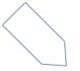 =============================================================================[ ] Docenti utilizzati in altra classe di conc. per la quale sono abilitati e per la quale chiedono il passaggiodi essere stato utilizzato negli anni scol.	presso pressonella classe di concorso	e di richiedere il passaggio per la medesima classe	il[ ] Partecipazione agli Esami di Stato di aver	    	 partecipato ai nuovi Esami di Stato negli a.s.presso in qualità di presso in qualità di presso in qualità dipresso in qualità di=============================================================================[ ] Corsi di specializzazione/perfezionamento/laurea/dottorato di ricerca[ ] di essere in possesso del seguente diploma di specializzazione e/o perfezionamento:conseguito il	ai sensi	durata _presso 	con il superamento di n.	esami specifici per ogni materia del[ ]di essere in possesso del seguente diploma universitario	_conseguito il	presso  	[ ] di essere in possesso del titolo di Dottorato di Ricerca  	 conseguito il	pressocorso dei singoli anni e di un esame finale.[ ] Specializzazione sul sostegnodi aver conseguito il titolo di specializzazione monovalente (udito-vista- psicofisici ), polivalente per l’insegnamento su posti di sostegno nella scuola conseguito il presso 	ai sensi[ ] Dichiarazione di frequenza corso di aggiornamento/formazione linguistica e glottodidattica di aver frequentato il corso di	pressodal	al		; [ Ai fini dell’assegnazione dei 10 punti aggiuntivi provinciale per il triennio ( a.s.	 a.s………… a.s…	),di non aver presentato domanda di trasferimento, di passaggio di cattedra e/o di ruolo,oppure, pur avendola presentata, di averla revocata nei termini previsti dalle annuali OO.MM. che disciplinano le modalità applicative dei contratti sulla mobilità per i seguenti anni scolastici;di aver presentato domanda solo ai fini del rientro nella scuola di precedente titolarità perché trasferito d’ufficio in quanto soprannumerario;di aver maturato il punteggio aggiuntivo nell’anno scolastico	 	e di averne diritto a tutt’oggi in quanto non utilizzato per trasferimento provinciale od assegnazione provvisoria.DATA    	FIRMA  	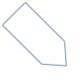 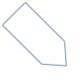 